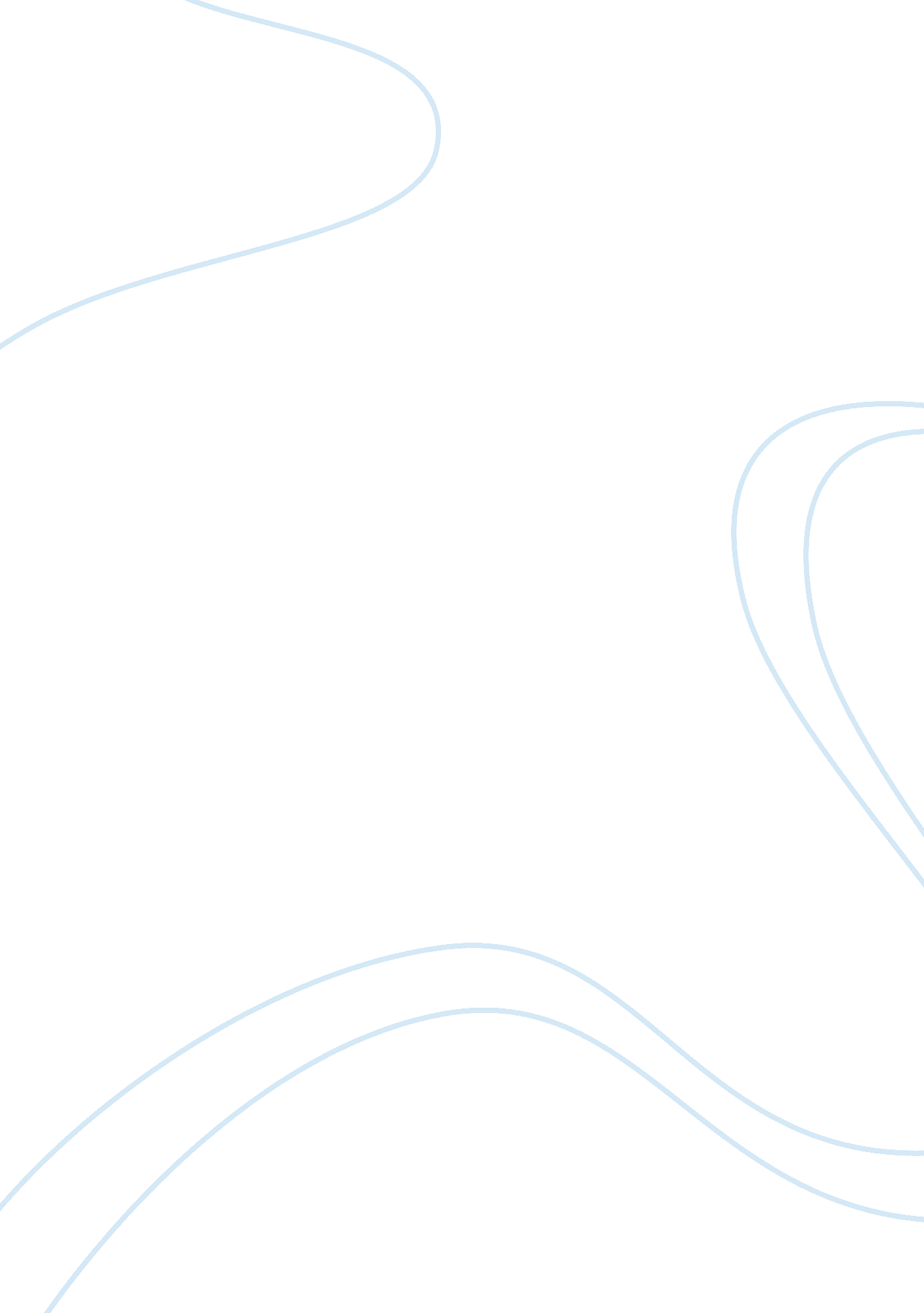 Max brooks' novel world war z: the importance of possibilismEntertainment, Movie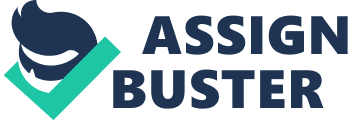 Limitless deeds of morbidity and horrible deaths—as far as World War Z novel go, the ones in the zombie genre will continuously be the ones to disturb me the greatest—there’s no anything chilling than imagining of real being creatures turned into monsters whose only objective and purpose is feed on one another. It becomes even extra scary that stories like these put forward that such problems might be initiated by beings as well, typically a bug that was made unintentionally over ridiculous tests. How the virus came to be and where it arose from was by no means described in World War Z; however, it existence and how it coped to cause so great chaos and devastation is somewhat that should be debated and analyzed more carefully and broadly. All eruptions must have started from somewhere and this is no dissimilar when it is a case to the zombie epidemic in the World War Z book. Even with all the despicable piercing scenarios as explained, the novel—as well as its ghoul—made me gain actual vital geographic notion: a subject of natural features called movement. Movement is essentially the fundamental idea from which World War Z turns. It talks about to the way an occurrence goes collectively from point A to point B, which is actual obvious in how the bug has extended from a sole place to the entire world. It is in fact creditable how the novel was able to demonstrate association from both a smaller and bigger depiction. Describing the drive of the zombie worm over a bigger image, its opinion A-point A, the basis argument, is South Korea, before it spreads as zombies achieve to move from one habitation to another just from the inducement of blast. It would have been notable to see such a quick relocation of something, had it not remained a virus that bases you to go into full zombie way. This, is the minor representation, the extra clearly conveyed act—the movement from being to being, the frightening transmission of virus from infected creature to a living, a living human being in some seconds. As I understand, movement for is the essential and most significant physical thought portrayed in the book, these two stated ideas are important to the existence of humankind in World War Z. These next two made me understand that each slight deed a human organizes in reaction to natural surroundings is critical. Furthermore, it made me comprehend that it is completely up to us if we let ourselves to be destined by the laws of the surroundings we live in or if we choose to do a bit about it. Essentially, these two thoughts are molded from the experimental connection among beings and the World we are living in. This is the point I start condemning some characters in the book, beginning with the other family. If I can be direct, I have faith in the parents were exact unwise in conclusion to resolve in their flat deliberate that infested beings are prowling inside the house itself. I don’t know why they have been extremely illogical in determining to visit in a zombie-infected building and stretch into their uncertainties reasonably than listen to Gerry who stressed that movement is essential. However, I don’t think the greatest unwise set of personality because this area is held in reserve for the Israeli people and administration. While I don’t consider building high walls the most strategic form of defense against the zombies, I believe they were extremely effective—had the Israeli not exhibited any form of stupidity within their own borders. I was already applauding Israel for their illustration of Possibilism—a kind of human-land habit in which persons turn as full of life agents while environment turns only as a playing field. They succeeded to defend themselves from zombies by directly erecting high walls round Jerusalem the time they were educated over an interrupted message from the Indian Army. I may have drifted from linking World War Z to characteristics, but that was just to prompt my beliefs on some collective portions of the book that I did not believe in. Closing my assessment on the book World War Z, I would like to once more praise the novel for giving significance to Possibilism and for presenting how it gives to the improvement of humankind. The point that the people did not stretch up on humankind and sought for way out in spite of the world quickly being consumed by zombie invasion means that they were not reliant on natural surroundings and its current situations. The book may have been illusory—and very appreciatively at that—but the value of Possibilism stated in the book World War Z need to be occupied by acts in our day-to-day exists, since we must continuously live as the lively mediators, even in a world that varies radically over period of time. 